ДатаТема урокаТеоретическая частьДомашнее задание31.01«Особенности невербальных средств общения»Знакомство с теорией. 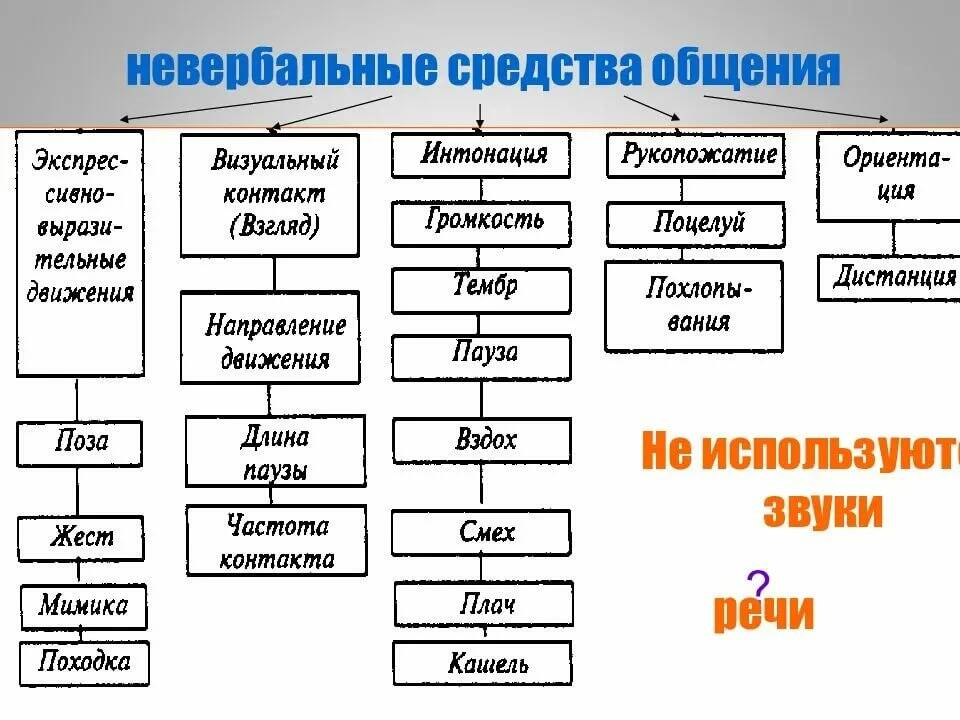 Упражнения для совершенствования невербальных способов общенияУпражнение 1.Выразите с помощью мимики различное отношение к вопросу «Как поживаете?» (возможно использование жестов).«Спасибо, хорошо».«Неважно».«Не могу даже ответить».«Очень хорошо живу».«Больше хорошо, чем плохо».Упражнение 2. Состройте гримасу, которая рассмешит вас самих.Упражнение 3. «Неожиданный гость». Покажите свое отношение к появлению неожиданного гостя. « Роль невербальных средств общения в жизни человека»- рассуждение    ( 5-7 предложений)Электронный адрес tatana.ton@yandex.ru